Form AGeneralIntent to Exhibit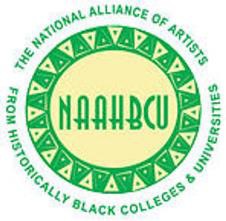 By completing this form you are providing our board and the hosting institution with information to best serve our exhibiting members. Additional information outlining how to submit your digital images for catalogue will be provides at a later date. We thank you for your participation.Please return this form via email to our NAAHBCU Board Members:Tewodross Melchishua 	Tel: (301/420-0631) 	Email: tewodrossm@gmail.comTracie Hawkins 	Tel: (678/675-0884) 	Email: tleeart7@gmail.comMembers Information:Name ________________________________________________________________________Address_______________________________________________________________________City___________________________________ State/Zip Code___________________________Email_________________________________________________________________________Telephone_____________________________________________________________________Medium_______________________________________________________________________HBCU Affiliation_______________________________________________________________Internal Use Only:Date received__________________________________________________________________